Practica #1 – Unidad No.5 – Áreas y perímetros/  introducciónGrado 4 - Prof. Pedro Ureña – tercer Corte 2019-2020Calcular el perímetro de las siguientes figuras.Encontrar el área de las siguientes figuras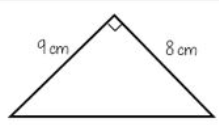 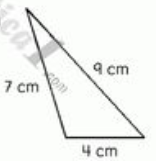 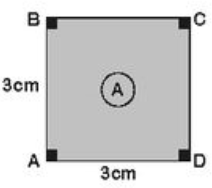 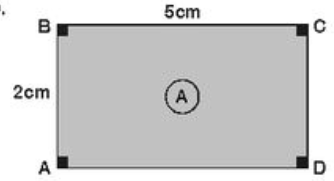 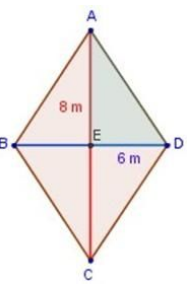 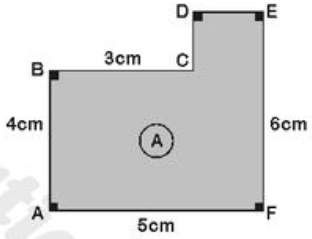 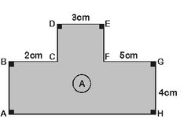 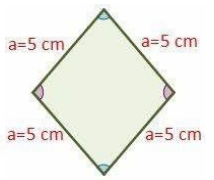 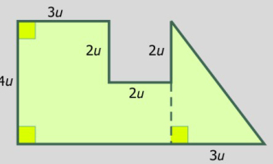 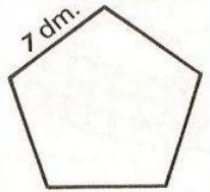 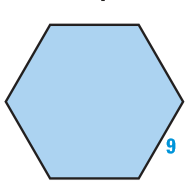 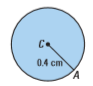 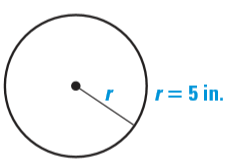 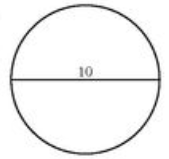 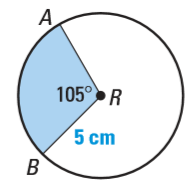 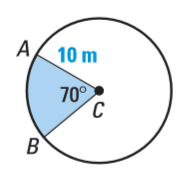 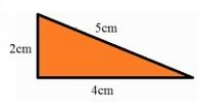 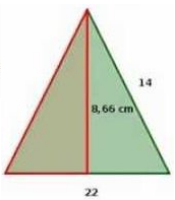 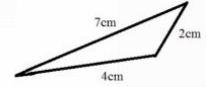 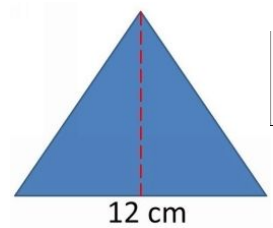 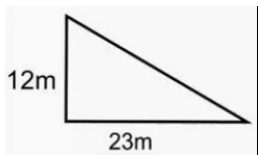 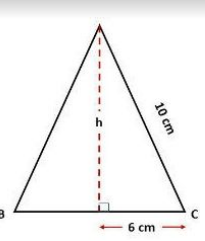 